Annex 6 - Annual nature surveys, webcams and guides

This resource is designed to help you with monitoring nature through surveys, apps, identification sheets and webcams.

If you take part in a survey, please share your findings by emailing: 21stcenturyschools@valeofglamorgan.gov.uk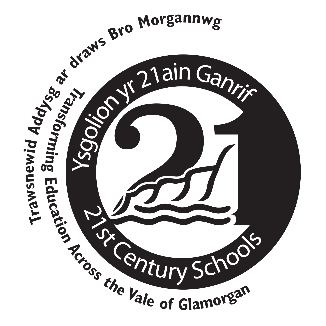 
Below is a list of applications to find out more information about wildlife or plants and to submit nature records out in the field.
Viewing online webcams is a great way to keep pupils engaged with nature when the weather is unfavourable and to introduce them to wildlife which tend to avoid human contact. Internet access is required to view the webcams.Survey / Organisation nameSurvey typeDescriptionTime of yearEquipment / ResourcesLink / Submit data to:Amphibian and Reptile ConservationAmphibians and ReptilesSubmit records of amphibians and reptiles, includes training if needed. Recommended time: 10 minutes. Please do not pick up any amphibians or reptiles.Spring / SummerInternet access, ID sheets optional, ponds and/or long grass good areas for recordinghttps://www.arc-trust.org/garden-dragon-watchBat Conservation TrustBatsSubmit records of bats. Recommended time: 60 minutes. If you are doing your survey in the evening start at sunset. If you are doing your survey at dawn start one hour before sunrise.April to SeptemberInternet access, survey form and pencil, torch, timer, bat detector optionalhttps://www.bats.org.uk/our-work/national-bat-monitoring-programme/surveys/sunset-sunrise-surveyBotanical Society of Britain and IrelandWildflowersSubmit wildflower records.Spring / SummerApp or internet access, ID sheets optionalhttps://bsbi.org/garden-wildflower-huntBritish Arachnological SocietySpiderTake photos of common spiders and add them to the identification database.AllCamera, internet accesshttp://srs.britishspiders.org.uk/portal.php/p/Species+surveysBritish Trust for OrnithologyGarden birdwatchSubmit regular records of birds. (Online membership to BTO currently free.)AllInternet access, bird feeders and shelters will encourage birdshttps://www.bto.org/our-science/projects/gbwBuglifeOil BeetleSubmit oil beetle records.AlliRecord app or internet access, ID sheets optionalhttps://www.buglife.org.uk/get-involved/surveys/oil-beetle-hunt/BuglifePot WatchSubmit records of non-native flatworms in potted plantsAllInternet accesshttps://www.buglife.org.uk/potwatch/BuglifeBugs MatterSubmit records of insects found squashed on car number plate using a ‘splatometer’ gridJune-AugustInternet access, Bugs Matter Apphttps://www.buglife.org.uk/get-involved/surveys/bugs-matter/Butterfly Conservation: Big Butterfly CountButterfliesSubmit butterflies and day-time moth records. Recommended time: 15 minutes.July – AugustiRecord app or internet access, ID sheets optionalhttps://bigbutterflycount.butterfly-conservation.org/Discover the WildMultipleFree ID plant and wildlife sheets to download.AllInternet accesshttps://www.discoverthewild.co.uk/resourcesField Studies CouncilMultipleID sheets, please note there is a cost (usually between £3 to £6 each).AllInternet access, financehttps://www.field-studies-council.org/product-category/publications/?fwp_keyword_search=plants&fwp_publication_type=fold-out-guideFreshwater Habitats TrustPond dippingDownload pond dipping activity sheets.May – AugustInternet access, pondhttps://freshwaterhabitats.org.uk/get-involved-2/big-pond-dip/Freshwater Habitats TrustSpawn surveyDownload spawn survey activity sheets and submit your results.January - MayInternet access, pondhttps://freshwaterhabitats.org.uk/projects/pondnet/spawnsurvey2021/iRecordMultipleRecord and submit your wildlife and nature records.AllApp or internet accesshttps://www.brc.ac.uk/irecord/People’s Trust for Endangered SpeciesDormiceRecord and submit your records of dormice evidence. Downloadable resources include nut surveying, making footprint tunnels and nest boxes. Please do not disturb any dormice.Internet access, optional footprint tunnel or nest boxhttps://ptes.org/campaigns/dormice/surveying-and-monitoring-hazel-dormice/People’s Trust for Endangered SpeciesHedgehogsMake or buy a hedgehog tunnel to record footprints. Recommended time: preparation around 3 hours, survey over 5 nights for around 1.5 hours. No specific recording scheme, submit records to SEWBReC, Aderyn or iRecord database.April to OctoberFootprint tunnel (bought or made), full equipment list in resource linkhttps://ptes.org/wp-content/uploads/2014/06/Guidance-for-detecting-hedgehogs-using-tracking-tunnels.pdfPeople’s Trust for Endangered SpeciesHedgerowSubmit species and size records of your hedgerow.April – OctoberInternet access, hedgerowhttps://hedgerowsurvey.ptes.org/PlantlifeFlowersRecord and submit records of flowers.MayInternet accesshttps://www.plantlife.org.uk/everyflowercounts/PlantlifeWildflowers, plants and fungiWildflower, plants and fungi ID sheets covering year.AllInternet accesshttps://www.plantlife.org.uk/uk/discover-wild-plants-nature/spotter-sheetsRoyal Horticultural SocietySlugsRecord and submit records of slugs to help identify the distribution of yellow cellar slugs. Survey best undertaken at night or look for them under logs, paving, in drains and under other objects during the day.AlliRecord app or internet access, survey sheetshttps://www.rhs.org.uk/slugssurveyRSPBBirdsOnline bird identifier.AllInternet accesshttps://www.rspb.org.uk/birds-and-wildlife/wildlife-guides/identify-a-bird/RSPBBirdsDownload bird identification survey sheets.JanuaryInternet accesshttps://www.rspb.org.uk/fun-and-learning/for-teachers/schools-birdwatch/RSPBPond dippingDownload pond dipping activity sheets.AllInternet access, pondhttps://www.rspb.org.uk/fun-and-learning/for-teachers/schools-wild-challenge/activities/pond-dipping/Sawflies of Britain and IrelandSawflyRecord and submit records of sawfly.May to SeptemberiRecord app or internet access, survey sheetshttps://www.sawflies.org.uk/big-garden-sawfly-survey/South East Wales Biodiversity Records Centre (SEWBReC)MultipleWebinars and online training for identifying wildlife and submitting records.AllInternet accesshttp://www.sewbrec.org.uk/sewbrec-surveys/indoor-wildlife-resources1.pageSouth East Wales Biodiversity Records Centre (SEWBReC)MultipleMonthly species and squares of the month for focusing survey efforts.AllInternet accesshttp://www.sewbrec.org.uk/sewbrec-surveys/sewbrec-species-of-the-month1.pageUK Butterfly Monitoring SchemeButterfliesRegularly monitor butterflies along a selected route and submit records.AllSurvey form, internet accesshttps://www.ukbms.org/UK Centre for Ecology and HydrologyPollinatorsTake part in 10-minute Flower-Insect Timed Counts and submit your records.  April – SeptemberCount forms, Internet accesshttps://www.ceh.ac.uk/our-science/projects/pollinator-monitoringUniversity of SussexSpittlebugRecord and submit records of spittle on plants to help identify the spread of harmful bacteria carried by insects such as spittlebugs.AllInternet accesshttps://www.spittlebugsurvey.co.uk/Wales Biodiversity PartnershipMultiple projectsResource with list of further surveys and advice (click ‘Getting Started’).AllInternet accesshttps://www.biodiversitywales.org.uk/Recording-the-Natural-WorldZooniverseMultiple projectsClick on images or listen to sounds to help identify species.AllInternet accesshttps://www.zooniverse.org/projectsApp nameTypeDescriptionLink to download:BirdNETBirdsongReference guide for identifying birdsong.https://play.google.com/store/apps/details?id=de.tu_chemnitz.mi.kahst.birdnet&hl=en_GB&gl=USBirdTrackBirdsRecord and submit your bird sightings.https://www.bto.org/our-science/projects/birdtrack/taking-part/birdtrack-appsDragon FinderReptiles and amphibiansReference guide for identifying reptiles and amphibians and to submit records.https://play.google.com/store/apps/details?id=org.froglife.dragonfinder&hl=en_GB&gl=USiRecordMultipleRecord and submit your wildlife and nature sightings.https://irecord.org.uk/app/iRecord for ButterfliesButterfliesRecord and submit your butterfly sightings.https://butterfly-conservation.org/butterflies/recording-and-monitoringMammal MapperMammalsRecord and submit your mammal sightings.https://www.mammal.org.uk/volunteering/mammal-mapper/OPAL Bugs Count Pocket ID GuideInsectsReference guide for identifying insects.https://appadvice.com/app/opal-bugs-count-pocket-id-guide/462166466LERC Wales appMultipleLocal Environmental Records Centre app for submitting your wildlife and nature records.https://www.lercwales.org.uk/app.php 
SEWBReCordMultipleRecord and submit your local wildlife and nature sightings.https://www.sewbrecord.org.uk/SwiftmapperSwiftsRecord and submit sightings of swifts or swift nests.https://play.google.com/store/apps/details?id=com.natural_apptitude.swift_mapperTree IDTreesReference guide for identifying trees. https://play.google.com/store/apps/details?id=com.woodlandtrust&hl=en_GB&gl=USWaxcap WatchMushroomsRecord and submit sightings of waxcap mushrooms.https://www.plantlife.org.uk/uk/discover-wild-plants-nature/habitats/grassland/waxcaps-fungi/waxcapp-surveyWildlife Trusts Nature FinderMultipleA map of nature reserves, list of events, information on UK wildlife species and a directory for all Wildlife Trusts.https://apps.apple.com/gb/app/the-wildlife-trusts-nature-finder/id720696183Webcam / Organisation nameWebcam typeDescriptionTime of yearLink:Balmoral Red SquirrelRed SquirrelsLive webcam of red squirrels in Balmoral.Allhttps://www.balmoralcastle.com/squirrel.htmCentre for Alternative TechnologyMultipleLive webcams of birds, mammals, and other wildlife from Centre for Alternative Technology near Machynlleth.Allhttps://cat.org.uk/winterwatch-at-cat/videos/CJ Wildlife Webcams BirdsLive webcams of various birds.Allhttps://www.birdfood.co.uk/webcamsCumbria Wildlife Trust BadgersBadgersLive webcam of badgers in Ambelside.Allhttps://www.cumbriawildlifetrust.org.uk/wildlife/cams/badger-camCumbria Wildlife Trust SealsGrey SealsLive webcam of seals at South Walney Nature Reserve.Allhttps://www.cumbriawildlifetrust.org.uk/wildlife/cams/seal-camCurlew CamCurlewsLive webcam of Curlew nest in the Welsh Marches. Usually April - Julyhttps://curlewcountry.org/curlew-cam-2020/Dorset Wildlife Trust Barn OwlsBarn OwlsLive webcam of Barn Owl nest in Dorset.Allhttps://www.dorsetwildlifetrust.org.uk/wildlifewebcamDyfi Osprey ProjectOspreysLive webcam of Ospreys at Cors Dyfi Nature Reserve near Machynlleth. Website also contains Osprey facts and information about the Dyfi Osprey project. Spring – late Autumn https://www.dyfiospreyproject.com/live-streamingEssex Wildlife Trust BatsBatsLive webcam of bat roost at Hanningfield Reservoir Nature Discovery Centre, near Billericay.Allhttps://www.essexwt.org.uk/wildlife/webcams/batLlanelli Wetland CentreMultipleLive webcams of birds and the Llanelli Wetland Centre nature reserve.Allhttps://www.youtube.com/channel/UCBAou_3We2mP95QkXazqhrgSkomer Wildlife CameraPuffinsLive webcam of Puffins at Skomer Island. Run by Wildlife Trust of South and West Wales.Usually March - Julyhttps://www.youtube.com/watch?v=qt_PlfPMIsYSpringwatchMultipleLive webcams of birds, mammals, and other wildlife from BBC’s Springwatch.Springhttps://www.bbc.co.uk/programmes/p07bfsynWildlife Trusts WebcamsMultipleLive webcams of birds, mammals and nature reserves run by the Wildlife Trust.Allhttps://www.wildlifetrusts.org/webcams